Afrapportering på bevillinger fra DUFs Lokalforeningspulje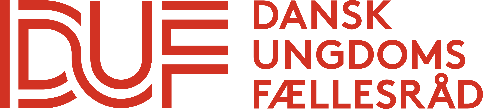 Kære lokalforeningDu sidder her med en skabelon til afrapportering på bevillinger fra DUFs Lokalforeningspulje. Vi håber, I har haft en god oplevelse med jeres aktivitet i foreningen.  For at afrapportere, skal du udfylde de 4 punkter herunder: Skriv jeres sagsnummer: fx LF-2018-1234Du kan finde sagsnummeret i den kvittering I fik da I ansøgte, og i bevillingsbrevet.Beskriv kort den afholdte aktivitetFortæl, om I har brugt hele det beløb, I fik bevilgetSkriv her, om I har brugt hele jeres bevilling, eller om I har penge tilovers, fx ”Vi har brugt alle pengene” eller ”Nej, vi havde 513 kr. fra bevillingen vi ikke fik brugt”.Ved uforbrugte midler skal det overskydende beløb tilbagebetales, medmindre beløbet udgør under 1.000 kr. og midlernes anvendelse til andet lignende formål som skal godkendes af DUF efter skriftlig anmodning. Tilbagebetalingen kan højst udgøre det bevilgede beløb. Ved højere beløb end 1.000 kr., skal de uforbrugte midler tilbagebetales til DUF ved projektets afslutning. I skal tilbageføre midlerne på kontonummer: 4183 - 10935571. Det er vigtigt, at du skriver sagsnummeret på overførslen, så vi kan se hvilken bevilling det drejer sig om.Bekræftelse af oplysninger  Nedenstående person erklærer hermed, at oplysningerne i dette dokument er korrekte, at tilskuddet er anvendt efter formålet, og at betingelserne for tilskuddet i øvrigt er opfyldt. Vær opmærksom på, at du skal printe og skrive under i hånden, du kan ikke skrive dit navn ind på computeren.Sådan sender du din afrapportering til DUFNår du har udfyldt dette dokument, skal du sende det i en mail til lokalforeningspuljen@duf.dk. Giv din mail titlen: Afrapportering af [indsæt jeres sagsnummer]. Det er vigtigt, at du husker at skrive jeres sagsnummer. Du kan finde sagsnummeret i den kvittering I fik da I ansøgte, og i bevillingsbrevet. Hvis du har søgt puljen flere gangeHvis du har modtaget flere bevillinger fra puljen, skal du sende en særskilt afrapportering på hver bevilling.